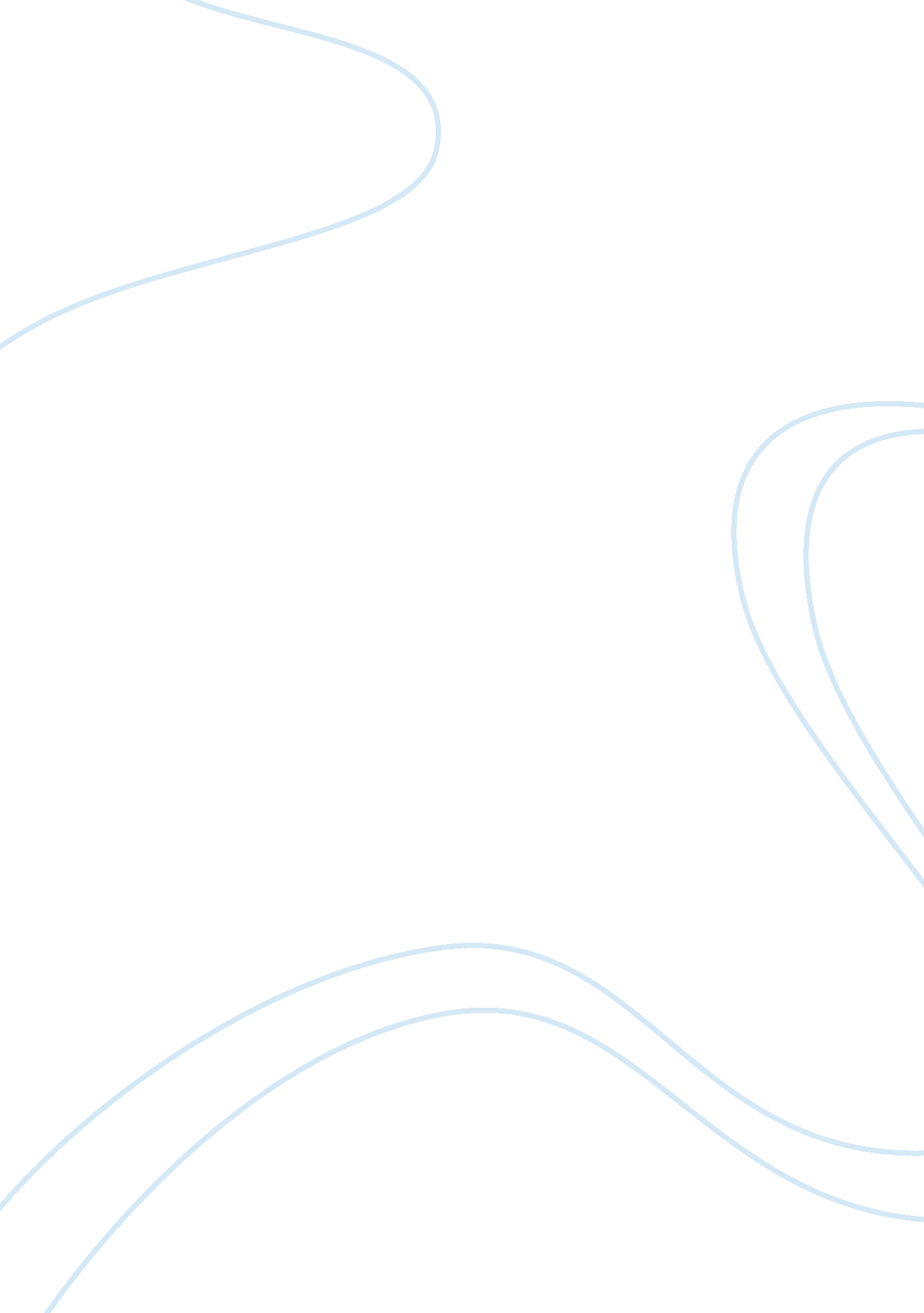 Anyone want to buy rice color sorter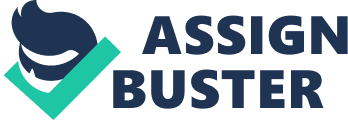 Rice Color Sorter is used in rice mills during the processing of rice. It is the last stage before the packing of processed rice. First of all, the rice is milled in the milling plant, taken through the paddy boiling unit, drier, destoner, husker, huller/sheller and then the produced final rice is taken to the rice color sorter. In this stage, the rice is scanned using a machine that has a line scan camera. Our Rice Color Sorter features: 1. Using high precision imported 2048 line-array CCD industrial camera, HD recognition, high-speed sorting, identifying refinement, stability; 2. Choose the most advanced technology of LED lighting technology in color sorter markets currently, durable , stable, long life and low power consumption . 3. powerful software operating platform, easy to learn, and easy to understand and hand, more convenient to operate; 4 . Powerful operating system, equipped with separate color sorting modes, each mode has storage and memory function, sorting again without setting and can get the best sorting results; 5 . Through matching of different specifications slid, no need to change the light source, can adapt to many kinds of materials sorting . 6 . Life over 1. 6 billion times of small vent solenoid vale with high frequency , make your color sorter simple throttle. 7. The all power through 3C authentication , the UL certification of the United states and the CB, CE certification of the Eropean Union is imported and original switch power . compared with the normal power , all the power adopting modular design has many advantages such as stable performance , energy saving, anti-interference ability and long life . We are engaged in providing high quality Rice Color Sorter that is extensively used in rice mills for shooting out the color defected material while processing rice. Our offered sorter is manufactured at our modern manufacturing unit under the supervision of our veteran professionals using premium grade components and latest… 